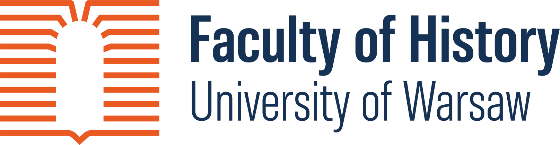 The Faculty of History of the University of Warsaw is one of the best humanistic research centers in Poland. The aim of the didactic activities of the Faculty of History is to educate professionals who can explain the present by following the birth and course of social, political, economic and cultural processes in societies throughout history.Many prominent historians participate in the research and teaching activities of the Faculty of History. The Faculty conducts unique research on the ancient world, non-European civilizations, as well as on the auxiliary sciences of history. The results of this research to a large extent shape the image of Polish historical science.The Faculty, which began functioning at the University of Warsaw on 1 September 2020, was created out of the transformation of the Historical Institute, which had existed within the structures of the University for 90 years and began operating in the academic year 1930/1931 as a scientific and didactic unit, conducting interdisciplinary research on history in the broadest sense and employing the best Polish specialists. The research and teaching activities of the Faculty of History involve many distinguished historians, including esteemed professors emeritus and a group of historians from outside the faculty. Under the supervision of faculty professors, doctoral students prepare their dissertations. Each of the historians working at the faculty draws on his or her own research interests and experience in the teaching courses. That is why the faculty is able to offer students a very wide choice of topics for their classes. The main field of research conducted at the Faculty of History of the University is Polish history from the earliest times to the present day against the background of European history. In addition, the Faculty conducts nationally unique research on the ancient world, non-European civilisations, and in the auxiliary sciences of history. The results of this research significantly shape the image of Polish historical science.